Propozície    súťažného podujatia  v zimnom plávaní       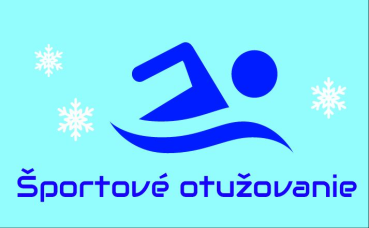                       (  Vzor )Názov podujatia:      3. kolo Slovenského pohára v zimnom plávaní     Kardošová LehotaOrganizátor:              Klub otužilcov Polárne ježe Miesto:                       Kardošová LehotaTermín: a čas:                            16.10. 2017                    čas: 12.00 - 14.00Termín zaslania prihlášok:      10.10.  2017Mailová adresa na posielanie prihlášok:                       polarnejeze@lehota.skKontaktná osoba (meno, priezvisko, email, mobil):     Ján Jež, polarnejeze@lehota.sk , 0910 111 222Čas a miesto prezentácie plavcov:  10.00 Kultúrny dom Kardošova Lehota, Horný koniec 2Podmienky účasti plavcov:                 Krátka trať ( 50 m) -              dobrý aktuálny zdravotný stav                                                                   prihláška k stanovenému termínu alebo aj na mieste                                                                  u neevidovaných otužilcov  vyplnené Čestné prehlásenie                Štandardné trate            -      príslušnosti k niektorému evidovanému otužileckému klubu                                                                  prihláška v termíne,  zaslaná vedením klubu                                                                  potvrdenie o zdravotnom stave od všeobecného lekáraŠtartovné:      napr.   3€   pre prihlásených v termíne                                      6€   prihlásenie po termíne, alebo na mieste súťaže Podmienky:     veľká zasadačka pre cca 100 účastníkov, WC,                            čaj, káva, guláš, nealko nápoje,                           účastnícke listy, diplomy, poháre víťazom ...Technické ustanovenia:1.   Súťaží sa podľa:      Pravidiel zimného plávania, Súťažného poriadku a Propozícií podujatia2.   Systém súťaže:       súťaž jednotlivcov a súťaž klubov                                         otvorené podujatie  - súťaže na trati  50 metrov sa môžu zúčastniť aj                                          neevidovaní otužilci, ktorí sa prihlásia na mieste súťaže, vyplnia  formulár                                                     Čestné prehlásenie a uhradia štartovné 6€3.   Súťažné trate:         krátka              50 metrov          plavecký spôsob prsia       otvorené podujatie                                         štandardné    100, 250, 500, 750 a 1000 m    voľný štýl    sú vyhradené len                                                                  pre  registrovaných otužilcov4.   Súťažné kategórie:    muži, ženy, vekové kategórie dve:  do 50 rokov a nad 50 rokov 5.   Povolená výbava plavca:  štandardné plavky, plavecká čiapka, plavecké okuliare, obuv do vody 6.   Predpokladaná teplota vody:  4  °C7.   Vyhodnotenie:   stanovenie poradia v jednotlivých disciplínach podľa dosiahnutého času,                                     určenie prvých troch miest v každej disciplíne a vekovej kategórii (diplomy)                                     výpočet bodovej hodnoty pre započítanie so Slovenského pohára v ZP                                     súčet bodovej hodnoty 3 najlepších plavcov z klubov do súťaže klubov                                      